Učebný odbor: cukrárska výrobaPredmet: technológia 1.ročníkZopakuj si :Obsluha šľahacích strojovStroj na miešanie, miesenie a šľahanie sa používa na spracovanie väčšieho množstva cesta vo väčších prevádzkach.Stroj má tieto časti:pohyblivú diežu zo železného pocínovaného plechu alebo z nehrdzavejúcej ocele, ktorá sa otáča okolo vlastnej osimiesiace rameno, ktoré zapadá do diežeelektromotor, ktorý je umiestnený v podstavciMiesiaci stroj,  najčastejšie používaný vo väčších prevádzkach, má objem , t.j. na  až  cesta.MiešanieNa tento mechanický proces spravidla používame metly a najčastejšie strednú rýchlosť obrátok. Miešame základy ciest piškótových a trených, ďalej krémy a plnky.MiesenieHákom (s použitím najnižšej rýchlosti) spracúvame cestá, ktoré kladú najväčší odpor, hlavne tuhšie kysnuté cestá. Čím tuhšie cestá a masy pripravujeme, tým menej cesta spracovávame naraz. Pri spracovaní je vhodné na chvíľu prerušiť chod stroja a až potom pokračovať v miesení. Cestá sa pomocou hákov dokonale premiesia.Šľahacie stroje môžu byť ručné a priemyselnéŠľaháme najmä bielky na sneh a smotanu na šľahačku. Používame najväčšiu rýchlosť otáčok. Metly používame rovnaké ako pri miešaní cesta, krémov a plniek.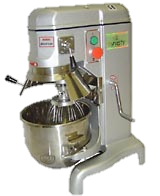 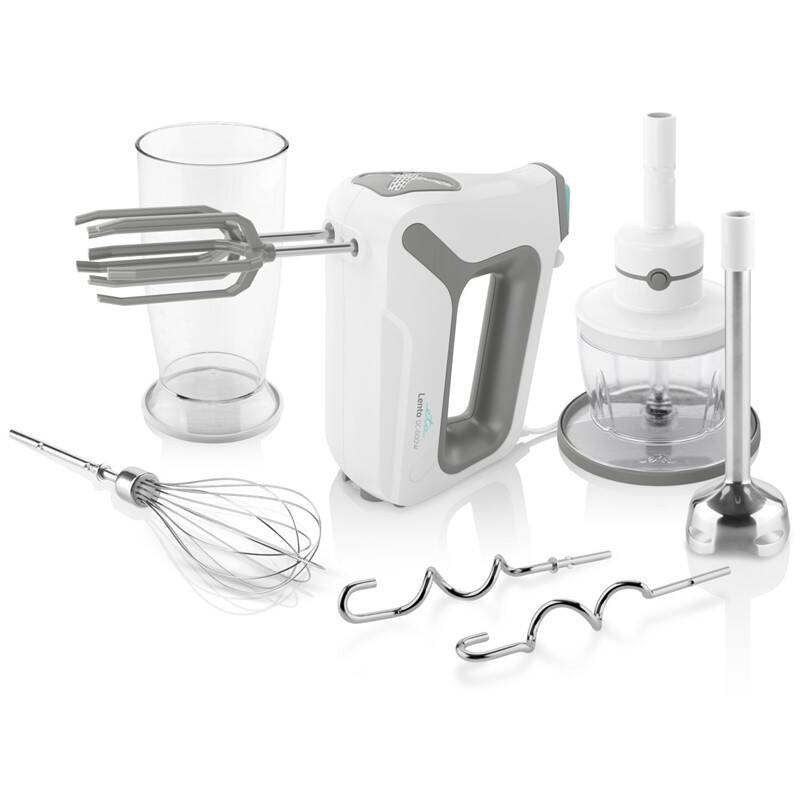 História cukrárskej a cukrovinárskej výrobyZačiatky cukrárskej výroby zasahujú až do roku 3400 pred naším letopočtom. Cukrovinky sa vyrábali už v starom Egypte. Cukor v dnešnej podobe vtedy ešte nebol známy. Na sladenie sa používal med a sladké šťavy rastlín, ktoré už starý Egypťania poznali. Zmena vo výrobe cukroviniek nastala po objavení Ameriky poznaním kakaa. Kakaové bôby priviezol do Európy španielsky dobyvateľ Hernando Cortez. V stredoveku bol dovážaný trstinový cukor veľmi drahý a predpisoval sa ako liek.Neskôr sa  výrobou cukroviniek a sladkých sirupov zaoberali lekárnici a tak tieto výrobky získali charakter liečiv. Boli to presladené časti rôznych liečivých rastlín napríklad: puškvorec, zázvor, .....Cukrárske výrobky v dnešnej podobe sa začali vyrábať v 17. storočí.Významné medzníky v dejinách cukrárskej výrobyVýznamným medzníkom v dejinách cukroviniek bol začiatok nášho letopočtu, lebo vtedy sa v Indii prvý raz začal vyrábať cukor v kryštalickej forme z cukrovej trstiny. okolo roku 500 n.l sa cukor dostal do Perzie a Arábie, z pôvodného perzského názvu cukru ,,kandisefid“ sa dodnes zachoval názov pre tvrdé bonbóny – kandyty, z Orientu prenikla znalosť výroby cukroviniek do Európy v čase križiackych vojen, Orient teda môžeme označiť za pravlasť cukroviniek. kakaové bôby priviezol do Európy španielsky dobyvateľ Hernando Cortez. v 17.storočí sa stretávame s výrobou čokoládového nápoja v Taliansku a neskôr aj vo Francúzku,v stredoveku bol dovážaný trstinový cukor veľmi drahý a predpisoval sa ako liek,cukrárske výrobky v dnešnej podobe sa začali vyrábať v 17. storočí,najväčší rozvoj cukroviniek v 19.storočí,odborná škola pre cukrárskych učňov bola založená 20.januára 1926.